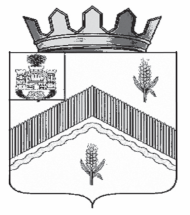 РОССИЙСКАЯ  ФЕДЕРАЦИЯОРЛОВСКАЯ    ОБЛАСТЬ АДМИНИСТРАЦИЯ ОКТЯБРЬСКОГО СЕЛЬСКОГО ПОСЕЛЕНИЯ				         ПОСТАНОВЛЕНИЕ20 января   2022 г.                                                                                     № 1с. Архангельское «Об утверждении Порядка поступления письменного обращения гражданина, замещавшего должность муниципальной службы в администрации Октябрьского сельского поселения Залегощенского района Орловской области, о даче согласия на замещение на условиях трудового договора должности в организации и (или) на выполнение в данной организации работ (оказание данной организации услуг) в течение месяца стоимостью более ста тысяч рублей на условиях гражданско-правового договора (гражданско-правовых договоров), если отдельные функции муниципального (административного) управления данной организацией входили в должностные (служебные) обязанности муниципального служащего администрации Октябрьского сельского поселения Залегощенского района Орловской области в течение двух лет со дня увольнения с муниципальной службы»В соответствии с частью 4 статьи 14 Федерального закона от 02 марта 2007 года № 25-ФЗ «О муниципальной службе в Российской Федерации», статьей 12 Федерального закона от 25 декабря 2008 года № 273-ФЗ «О противодействии коррупции»,  администрация Октябрьского сельского поселения Залегощенского района  Орловской области п о с т а н о в л я е т:1. Утвердить прилагаемый Порядок поступления письменного обращения гражданина, замещавшего должность муниципальной службы в администрации Октябрьского сельского поселения Залегощенского района  Орловской области о даче согласия на замещение на условиях трудового договора должности в организации и (или) на выполнение в данной организации работ (оказание данной организации услуг) в течение месяца стоимостью более ста тысяч рублей на условиях гражданско-правового договора (гражданско-правовых договоров), если отдельные функции муниципального (административного) управления данной организацией входили в должностные (служебные) обязанности муниципального служащего администрации Октябрьского сельского поселения Залегощенского района  Орловской области, в течение двух лет со дня увольнения с муниципальной службы.2.Обнародовать постановление в газете на официальном сайте администрации Октябрьского сельского поселения Залегощенского района  Орловской области в информационно-телекоммуникационной сети Интернет.3. Контроль за исполнением постановления оставляю за собой.                Глава сельского поселения                                  А.В.ЛеоновПриложениек  постановлению администрацииОктябрьскогосельского поселенияЗалегощенского района Орловской области                                                    от 20.01.2022 № 1Порядок поступления письменного обращения гражданина, замещавшего должность муниципальной службы в Администрации муниципального образования Октябрьского сельского поселения Залегощенского района  Орловской области, о даче согласия на замещение на условиях трудового договора должности в организации и (или) на выполнение в данной организации работ (оказание данной организации услуг) в течение месяца стоимостью более ста тысяч рублей на условиях гражданско-правового договора (гражданско-правовых договоров), если отдельные функции муниципального (административного) управления данной организацией входили в должностные (служебные) обязанности муниципального служащего администрации Октябрьского сельского поселения Залегощенского района  Орловской области в течение двух лет со дня увольнения с муниципальной службы1. Настоящий Порядок, разработанный в соответствии с частью 4 статьи 14 Федерального закона от 02 марта 2007 года № 25-ФЗ «О муниципальной службе в Российской Федерации», статьей 12 Федерального закона от 25 декабря 2008 года  № 273-ФЗ «О противодействии коррупции», устанавливает процедуру поступления письменного обращения гражданина, замещавшего должность муниципальной службы в администрации , о даче согласия на замещение на условиях трудового договора должности в организации и (или) на выполнение в данной организации работ (оказание данной организации услуг) в течение месяца стоимостью более ста тысяч рублей на условиях гражданско-правового договора (гражданско-правовых договоров), если отдельные функции муниципального (административного) управления данной организацией входили в должностные (служебные) обязанности муниципального служащего администрации Октябрьского сельского поселения Залегощенского района  Орловской области в течение двух лет со дня увольнения с муниципальной службы (далее соответственно - гражданин, организация, муниципальная служба, обращение). К должностям муниципальной службы, указанным в абзаце первом настоящего пункта, относятся должности, включенные в Перечень должностей муниципальной службы в администрации Октябрьского сельского поселения Залегощенского района  Орловской области, при назначении на которые граждане обязаны представлять сведения о своих доходах, об имуществе и обязательствах имущественного характера, а также сведения о доходах, об имуществе и обязательствах имущественного характера своих супруги (супруга) и несовершеннолетних детей и при замещении которых муниципальные служащие обязаны представлять сведения о своих доходах, расходах, об имуществе и обязательствах имущественного характера, а также сведения о доходах, расходах, об имуществе и обязательствах имущественного характера своих супруги (супруга) и несовершеннолетних детей, утвержденный соответствующим постановлением Администрации Октябрьского сельского поселения Залегощенского района  Орловской области.2. Обращение по форме согласно приложению к настоящему Порядку подается: гражданином, замещавшим должность муниципальной службы в органе администрации Октябрьского сельского поселения Залегощенского района  Орловской области не обладающем правами юридического лица, - на имя Главы Октябрьского сельского поселения Залегощенского района  Орловской области.гражданином, замещавшим должность муниципальной службы в органе администрации Октябрьского сельского поселения Залегощенского района  Орловской области обладающем правами юридического лица, - на имя руководителя соответствующего отраслевого (функционального) или территориального органа, обладающего правами юридического лица.Обращение в тот же день передается на рассмотрение комиссии по соблюдению требований к служебному поведению муниципальных служащих и урегулированию конфликта интересов.3. Обращение должно содержать следующие сведения:1) фамилия, имя, отчество (при наличии) гражданина, дата его рождения, телефон;2) замещаемая(ые) гражданином должность(и) муниципальной службы, относящая(ие)ся к должностям, указанным в абзаце втором пункта 1 настоящего Порядка, в должностные (служебные) обязанности по которой(ым) входили отдельные функции муниципального (административного) управления организацией в течение двух лет со дня увольнения;3) наименование, местонахождение организации, вид деятельности;4) вид договора (трудовой или гражданско-правовой), предполагаемый срок его действия;5) наименование должности в организации, которую планирует замещать гражданин на условиях трудового договора, или вида работ (услуг), которые гражданин будет выполнять (оказывать) по гражданско-правовому договору, а также сумма оплаты за выполнение работ (оказание услуг);6) функции муниципального (административного) управления организацией, входившие в должностные (служебные) обязанности, исполняемые гражданином во время замещения им должности(ей) муниципальной службы, указанных в соответствии с подпунктом 2 настоящего пункта;7) дата и подпись гражданина.4. Ведущий специалист администрации Октябрьского сельского поселения Залегощенского района  Орловской области осуществляет регистрацию обращения в день его поступления в журнале регистрации входящей информации, содержащей основания для проведения заседания комиссии по соблюдению требований к служебному поведению и урегулированию конфликта интересов, который ведется в администрации Октябрьского сельского поселения Залегощенского района  Орловской области.Отказ в регистрации обращения не допускается.5. Ведущий специалист администрации Октябрьского сельского поселения Залегощенского района  Орловской области осуществляет предварительное рассмотрение обращения и прилагаемых к нему материалов, по результатам которого готовит мотивированное заключение, и представляет обращение и прилагаемые к нему материалы с мотивированным заключением председателю комиссии по соблюдению требований к служебному поведению муниципальных служащих и урегулированию конфликта интересов для их рассмотрения в порядке и сроки, предусмотренные положением о соответствующей комиссии.6. Обращение может быть подано муниципальным служащим, замещающим должности, указанные в абзаце втором пункта 1 настоящего Порядка, планирующим свое увольнение с муниципальной службы.